PremessaIl giorno 27 dicembre scade il termine per il versamento dell’acconto IVA relativo all’ultimo mese o trimestre dell’anno 2016.L’acconto IVA 2016 deve essere determinato utilizzando uno dei seguenti tre metodi:  metodo storico;  metodo previsionale;  metodo analitico.  Di seguito saranno trattate le metodologie di calcolo di ciascuno dei tre metodi.Sintesi tabellare dei metodi di calcolo dell’acconto e degli aspetti generali dell’adempimento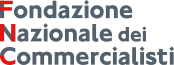 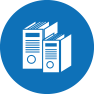 Strumenti di lavoroStrumenti di lavoroRoma, 30 novembre 2016Check list – Acconto IVA del 27 dicembre 2016Check list – Acconto IVA del 27 dicembre 2016Check list – Acconto IVA del 27 dicembre 2016Soggetti esclusi dal versamentoI contribuenti che hanno iniziato l’attività nel corso del 2016;I contribuenti che devono versare un acconto inferiore a 103,29 Euro; I contribuenti che hanno cessato o cesseranno l’attività nel corso del 2016, ma in ogni caso anteriormente all’1.12.2016, se contribuenti mensili, o all’1.10.2016, se contribuenti trimestrali;I contribuenti mensili che, nel mese di dicembre del 2015, hanno evidenziato un credito IVA (indipendentemente dal fatto che possono o meno aver richiesto il rimborso di tale credito); I contribuenti trimestrali se, dalla liquidazione relativa al quarto trimestre del 2016, ovvero dalla dichiarazione relativa al 2016 (per i trimestrali “per opzione”), risultava un credito IVA; I contribuenti che prevedono di chiudere l’ultima liquidazione del 2016 con un’eccedenza detraibile d’imposta;  I contribuenti in regime agricolo di esonero ex art. 34, comma 6 del D.P.R. 633/72;I contribuenti che esercitano attività di intrattenimento ex art. 74, comma 6, del D.P.R. 633/72; Le società e le associazioni sportive dilettantistiche e le associazioni in genere che applicano il regime forfetario di cui alla L. 398 del 1991; I contribuenti che aderiscono al regime di vantaggio per l’imprenditoria giovanile di cui all’art. 27, comma 1 e 2 del D.L. n. 98 del 2011; I contribuenti che fruiscono del regime forfetario ex art. 1, comma 54-89 della L. 190 del 2014; I contribuenti che hanno effettuato esclusivamente operazioni esenti o non imponibili ai fini IVA.I contribuenti che hanno iniziato l’attività nel corso del 2016;I contribuenti che devono versare un acconto inferiore a 103,29 Euro; I contribuenti che hanno cessato o cesseranno l’attività nel corso del 2016, ma in ogni caso anteriormente all’1.12.2016, se contribuenti mensili, o all’1.10.2016, se contribuenti trimestrali;I contribuenti mensili che, nel mese di dicembre del 2015, hanno evidenziato un credito IVA (indipendentemente dal fatto che possono o meno aver richiesto il rimborso di tale credito); I contribuenti trimestrali se, dalla liquidazione relativa al quarto trimestre del 2016, ovvero dalla dichiarazione relativa al 2016 (per i trimestrali “per opzione”), risultava un credito IVA; I contribuenti che prevedono di chiudere l’ultima liquidazione del 2016 con un’eccedenza detraibile d’imposta;  I contribuenti in regime agricolo di esonero ex art. 34, comma 6 del D.P.R. 633/72;I contribuenti che esercitano attività di intrattenimento ex art. 74, comma 6, del D.P.R. 633/72; Le società e le associazioni sportive dilettantistiche e le associazioni in genere che applicano il regime forfetario di cui alla L. 398 del 1991; I contribuenti che aderiscono al regime di vantaggio per l’imprenditoria giovanile di cui all’art. 27, comma 1 e 2 del D.L. n. 98 del 2011; I contribuenti che fruiscono del regime forfetario ex art. 1, comma 54-89 della L. 190 del 2014; I contribuenti che hanno effettuato esclusivamente operazioni esenti o non imponibili ai fini IVA.I contribuenti che hanno iniziato l’attività nel corso del 2016;I contribuenti che devono versare un acconto inferiore a 103,29 Euro; I contribuenti che hanno cessato o cesseranno l’attività nel corso del 2016, ma in ogni caso anteriormente all’1.12.2016, se contribuenti mensili, o all’1.10.2016, se contribuenti trimestrali;I contribuenti mensili che, nel mese di dicembre del 2015, hanno evidenziato un credito IVA (indipendentemente dal fatto che possono o meno aver richiesto il rimborso di tale credito); I contribuenti trimestrali se, dalla liquidazione relativa al quarto trimestre del 2016, ovvero dalla dichiarazione relativa al 2016 (per i trimestrali “per opzione”), risultava un credito IVA; I contribuenti che prevedono di chiudere l’ultima liquidazione del 2016 con un’eccedenza detraibile d’imposta;  I contribuenti in regime agricolo di esonero ex art. 34, comma 6 del D.P.R. 633/72;I contribuenti che esercitano attività di intrattenimento ex art. 74, comma 6, del D.P.R. 633/72; Le società e le associazioni sportive dilettantistiche e le associazioni in genere che applicano il regime forfetario di cui alla L. 398 del 1991; I contribuenti che aderiscono al regime di vantaggio per l’imprenditoria giovanile di cui all’art. 27, comma 1 e 2 del D.L. n. 98 del 2011; I contribuenti che fruiscono del regime forfetario ex art. 1, comma 54-89 della L. 190 del 2014; I contribuenti che hanno effettuato esclusivamente operazioni esenti o non imponibili ai fini IVA.Metodo storicoIl calcolo dell’acconto sulla base del c.d. metodo storico consiste nel calcolare l’importo dovuto a titolo di acconto sulla base dell’88% del versamento effettuato nello stesso periodo dell’anno precedente (ovvero il 2015).  La base di calcolo risulterà diversa a seconda della tipologia di contribuente:  il contribuente mensile dovrà prendere a riferimento la liquidazione IVA del mese di dicembre 2015;  il contribuente trimestrale di cui all’art. 74 del D.P.R. 633/72 (“speciali” o “per natura”) dovrà prendere a riferimento la liquidazione IVA relativa al quarto trimestre del 2015;  il contribuente trimestrale “per opzione” di cui all’art. 7 del D.P.R. 542 del 1999 dovrà considerare la dichiarazione annuale relativa al 2015.  Il calcolo dell’acconto sulla base del c.d. metodo storico consiste nel calcolare l’importo dovuto a titolo di acconto sulla base dell’88% del versamento effettuato nello stesso periodo dell’anno precedente (ovvero il 2015).  La base di calcolo risulterà diversa a seconda della tipologia di contribuente:  il contribuente mensile dovrà prendere a riferimento la liquidazione IVA del mese di dicembre 2015;  il contribuente trimestrale di cui all’art. 74 del D.P.R. 633/72 (“speciali” o “per natura”) dovrà prendere a riferimento la liquidazione IVA relativa al quarto trimestre del 2015;  il contribuente trimestrale “per opzione” di cui all’art. 7 del D.P.R. 542 del 1999 dovrà considerare la dichiarazione annuale relativa al 2015.  Il calcolo dell’acconto sulla base del c.d. metodo storico consiste nel calcolare l’importo dovuto a titolo di acconto sulla base dell’88% del versamento effettuato nello stesso periodo dell’anno precedente (ovvero il 2015).  La base di calcolo risulterà diversa a seconda della tipologia di contribuente:  il contribuente mensile dovrà prendere a riferimento la liquidazione IVA del mese di dicembre 2015;  il contribuente trimestrale di cui all’art. 74 del D.P.R. 633/72 (“speciali” o “per natura”) dovrà prendere a riferimento la liquidazione IVA relativa al quarto trimestre del 2015;  il contribuente trimestrale “per opzione” di cui all’art. 7 del D.P.R. 542 del 1999 dovrà considerare la dichiarazione annuale relativa al 2015.  Metodo previsionaleCon il metodo c.d. previsionale, il contribuente può calcolare l’acconto in base ad una stima delle operazioni che saranno effettuate entro il 31.12.2016. Quindi, il contribuente dovrà fare una stima delle fatture attive da emettere e di quelle passive da ricevere entro il 31 dicembre 2016.  IMPORTANTE Quando il contribuente sceglie di utilizzare tale metodo deve prestare molta attenzione al fatto che l’acconto determinato con tale modalità non sia inferiore all’88% di quanto effettivamente dovuto per il mese di dicembre, il quarto trimestre o la dichiarazione IVA relativa al 2016; questo perché altrimenti potrebbe incorrere in una situazione sanzionabile per insufficiente versamento dell’accontoCon il metodo c.d. previsionale, il contribuente può calcolare l’acconto in base ad una stima delle operazioni che saranno effettuate entro il 31.12.2016. Quindi, il contribuente dovrà fare una stima delle fatture attive da emettere e di quelle passive da ricevere entro il 31 dicembre 2016.  IMPORTANTE Quando il contribuente sceglie di utilizzare tale metodo deve prestare molta attenzione al fatto che l’acconto determinato con tale modalità non sia inferiore all’88% di quanto effettivamente dovuto per il mese di dicembre, il quarto trimestre o la dichiarazione IVA relativa al 2016; questo perché altrimenti potrebbe incorrere in una situazione sanzionabile per insufficiente versamento dell’accontoCon il metodo c.d. previsionale, il contribuente può calcolare l’acconto in base ad una stima delle operazioni che saranno effettuate entro il 31.12.2016. Quindi, il contribuente dovrà fare una stima delle fatture attive da emettere e di quelle passive da ricevere entro il 31 dicembre 2016.  IMPORTANTE Quando il contribuente sceglie di utilizzare tale metodo deve prestare molta attenzione al fatto che l’acconto determinato con tale modalità non sia inferiore all’88% di quanto effettivamente dovuto per il mese di dicembre, il quarto trimestre o la dichiarazione IVA relativa al 2016; questo perché altrimenti potrebbe incorrere in una situazione sanzionabile per insufficiente versamento dell’accontoMetodo analiticoIl terzo metodo utilizzabile da parte dei contribuente per determinare l’acconto IVA da versare per il 2016 si basa sulle operazioni effettuate nell’ultimo periodo dell’anno (mese o trimestre a seconda della tipologia di contribuente) fino alla data del 20.12.2016. Il contribuente trimestrale dovrà guardare: per le operazioni attive: quelle effettuate nel periodo 1.10.2016 – 20.12.2016; per le operazioni passive: quelle registrate nel periodo 1.10.2016 – 20.12.2016. Il contribuente mensile, invece, dovrà guardare: per le operazioni attive: quelle effettuate nel periodo 1.12.2016 – 20.12.2016; per le operazioni passive: quelle registrate nel periodo 1.12.2016 – 20.12.2016. Il terzo metodo utilizzabile da parte dei contribuente per determinare l’acconto IVA da versare per il 2016 si basa sulle operazioni effettuate nell’ultimo periodo dell’anno (mese o trimestre a seconda della tipologia di contribuente) fino alla data del 20.12.2016. Il contribuente trimestrale dovrà guardare: per le operazioni attive: quelle effettuate nel periodo 1.10.2016 – 20.12.2016; per le operazioni passive: quelle registrate nel periodo 1.10.2016 – 20.12.2016. Il contribuente mensile, invece, dovrà guardare: per le operazioni attive: quelle effettuate nel periodo 1.12.2016 – 20.12.2016; per le operazioni passive: quelle registrate nel periodo 1.12.2016 – 20.12.2016. Il terzo metodo utilizzabile da parte dei contribuente per determinare l’acconto IVA da versare per il 2016 si basa sulle operazioni effettuate nell’ultimo periodo dell’anno (mese o trimestre a seconda della tipologia di contribuente) fino alla data del 20.12.2016. Il contribuente trimestrale dovrà guardare: per le operazioni attive: quelle effettuate nel periodo 1.10.2016 – 20.12.2016; per le operazioni passive: quelle registrate nel periodo 1.10.2016 – 20.12.2016. Il contribuente mensile, invece, dovrà guardare: per le operazioni attive: quelle effettuate nel periodo 1.12.2016 – 20.12.2016; per le operazioni passive: quelle registrate nel periodo 1.12.2016 – 20.12.2016. Le variazioni nel metodo analiticoL’acconto, nella misura del 100%, emerge da una liquidazione periodica aggiuntiva, ottenuta sommando algebricamente i seguenti elementi:(con segno +) l'IVA a debito relativa alle operazioni annotate (o che avrebbero dovuto essere annotate) nei registri IVA per il periodo tra il 1° dicembre e il 20 dicembre 2016 (contribuenti mensili) e tra il 1° ottobre e il 20 dicembre 2016 (contribuenti trimestrali);(con segno +) l'IVA a debito relativa alle operazioni effettuate tra il 1° novembre ed il 20 dicembre, ma non ancora annotate non essendo decorsi i termini di emissione della fattura o di registrazione;(con segno -) l'IVA a credito relativa agli acquisti e alle importazioni annotati nel registro degli acquisti nel periodo compreso tra il 1° dicembre e il 20 dicembre 2016 (contribuenti mensili) e tra il 1° ottobre e il 20 dicembre (contribuenti trimestrali);(con segno -) l'IVA a credito relativa alle operazioni intracomunitarie, per le quali la corrispondente IVA a debito è stata già considerata (per effetto della doppia registrazione);(con segno -) l'eventuale IVA a credito riportata dalla liquidazione relativa al periodo precedente (mese di novembre o terzo trimestre)L’acconto, nella misura del 100%, emerge da una liquidazione periodica aggiuntiva, ottenuta sommando algebricamente i seguenti elementi:(con segno +) l'IVA a debito relativa alle operazioni annotate (o che avrebbero dovuto essere annotate) nei registri IVA per il periodo tra il 1° dicembre e il 20 dicembre 2016 (contribuenti mensili) e tra il 1° ottobre e il 20 dicembre 2016 (contribuenti trimestrali);(con segno +) l'IVA a debito relativa alle operazioni effettuate tra il 1° novembre ed il 20 dicembre, ma non ancora annotate non essendo decorsi i termini di emissione della fattura o di registrazione;(con segno -) l'IVA a credito relativa agli acquisti e alle importazioni annotati nel registro degli acquisti nel periodo compreso tra il 1° dicembre e il 20 dicembre 2016 (contribuenti mensili) e tra il 1° ottobre e il 20 dicembre (contribuenti trimestrali);(con segno -) l'IVA a credito relativa alle operazioni intracomunitarie, per le quali la corrispondente IVA a debito è stata già considerata (per effetto della doppia registrazione);(con segno -) l'eventuale IVA a credito riportata dalla liquidazione relativa al periodo precedente (mese di novembre o terzo trimestre)L’acconto, nella misura del 100%, emerge da una liquidazione periodica aggiuntiva, ottenuta sommando algebricamente i seguenti elementi:(con segno +) l'IVA a debito relativa alle operazioni annotate (o che avrebbero dovuto essere annotate) nei registri IVA per il periodo tra il 1° dicembre e il 20 dicembre 2016 (contribuenti mensili) e tra il 1° ottobre e il 20 dicembre 2016 (contribuenti trimestrali);(con segno +) l'IVA a debito relativa alle operazioni effettuate tra il 1° novembre ed il 20 dicembre, ma non ancora annotate non essendo decorsi i termini di emissione della fattura o di registrazione;(con segno -) l'IVA a credito relativa agli acquisti e alle importazioni annotati nel registro degli acquisti nel periodo compreso tra il 1° dicembre e il 20 dicembre 2016 (contribuenti mensili) e tra il 1° ottobre e il 20 dicembre (contribuenti trimestrali);(con segno -) l'IVA a credito relativa alle operazioni intracomunitarie, per le quali la corrispondente IVA a debito è stata già considerata (per effetto della doppia registrazione);(con segno -) l'eventuale IVA a credito riportata dalla liquidazione relativa al periodo precedente (mese di novembre o terzo trimestre)Modalità di scomputo del versamento dell'accontoL’importo che i contribuenti versano a titolo di acconto per l’anno 2016 deve essere scomputato:dalla liquidazione relativa al mese di dicembre 2016 per i contribuenti “mensili”;dalla liquidazione relativa all’ultimo trimestre 2016 per i contribuenti trimestrali per natura ex art. 74, comma 4 del D.P.R. 633/72;dal saldo relativo all’anno 2016 per i contribuenti trimestrali per opzione ex art. 7 del D.P.R. 542 del 1999L’importo che i contribuenti versano a titolo di acconto per l’anno 2016 deve essere scomputato:dalla liquidazione relativa al mese di dicembre 2016 per i contribuenti “mensili”;dalla liquidazione relativa all’ultimo trimestre 2016 per i contribuenti trimestrali per natura ex art. 74, comma 4 del D.P.R. 633/72;dal saldo relativo all’anno 2016 per i contribuenti trimestrali per opzione ex art. 7 del D.P.R. 542 del 1999L’importo che i contribuenti versano a titolo di acconto per l’anno 2016 deve essere scomputato:dalla liquidazione relativa al mese di dicembre 2016 per i contribuenti “mensili”;dalla liquidazione relativa all’ultimo trimestre 2016 per i contribuenti trimestrali per natura ex art. 74, comma 4 del D.P.R. 633/72;dal saldo relativo all’anno 2016 per i contribuenti trimestrali per opzione ex art. 7 del D.P.R. 542 del 1999Indicazioni in dichiarazioneL’acconto versato dai contribuenti deve essere indicato nel modello IVA. Relativamente al modello IVA 2017 tale importo dovrebbe essere indicato nei seguenti righi:VL29;VH13. Si precisa che il rigo VH13 prevede l’indicazione del metodo utilizzato per determinare l’importo da versare:1: metodo storico;2: metodo “previsionale”;3: metodo “analitico”;4: relativo ai soggetti che operano in particolari settoriL’acconto versato dai contribuenti deve essere indicato nel modello IVA. Relativamente al modello IVA 2017 tale importo dovrebbe essere indicato nei seguenti righi:VL29;VH13. Si precisa che il rigo VH13 prevede l’indicazione del metodo utilizzato per determinare l’importo da versare:1: metodo storico;2: metodo “previsionale”;3: metodo “analitico”;4: relativo ai soggetti che operano in particolari settoriL’acconto versato dai contribuenti deve essere indicato nel modello IVA. Relativamente al modello IVA 2017 tale importo dovrebbe essere indicato nei seguenti righi:VL29;VH13. Si precisa che il rigo VH13 prevede l’indicazione del metodo utilizzato per determinare l’importo da versare:1: metodo storico;2: metodo “previsionale”;3: metodo “analitico”;4: relativo ai soggetti che operano in particolari settoriI codici tributo da utilizzareI codici tributo per la compilazione del modello F24 sono i seguenti:6013: acconto IVA contribuenti mensili6035: acconto IVA contribuenti trimestrali6034: acconto IVA contribuenti c.d. “speciali” ex art. 74, DPR 633/72 (distributori di carburante, soggetti che erogano e somministrano gas, acqua ecc.)Il codice tributo va esposto nella sezione “Erario” nella colonna “importi a debito” e sarà necessario indicare l’anno di competenza.I codici tributo per la compilazione del modello F24 sono i seguenti:6013: acconto IVA contribuenti mensili6035: acconto IVA contribuenti trimestrali6034: acconto IVA contribuenti c.d. “speciali” ex art. 74, DPR 633/72 (distributori di carburante, soggetti che erogano e somministrano gas, acqua ecc.)Il codice tributo va esposto nella sezione “Erario” nella colonna “importi a debito” e sarà necessario indicare l’anno di competenza.I codici tributo per la compilazione del modello F24 sono i seguenti:6013: acconto IVA contribuenti mensili6035: acconto IVA contribuenti trimestrali6034: acconto IVA contribuenti c.d. “speciali” ex art. 74, DPR 633/72 (distributori di carburante, soggetti che erogano e somministrano gas, acqua ecc.)Il codice tributo va esposto nella sezione “Erario” nella colonna “importi a debito” e sarà necessario indicare l’anno di competenza.RateizzazioneSecondo quanto indicato dall’art. 20, comma 1 del D.Lgs. n. 241 del 1997 non è possibile rateizzare il versamento dell’acconto.È POSSIBILE TUTTAVIA LA COMPENSAZIONE.Secondo quanto indicato dall’art. 20, comma 1 del D.Lgs. n. 241 del 1997 non è possibile rateizzare il versamento dell’acconto.È POSSIBILE TUTTAVIA LA COMPENSAZIONE.Secondo quanto indicato dall’art. 20, comma 1 del D.Lgs. n. 241 del 1997 non è possibile rateizzare il versamento dell’acconto.È POSSIBILE TUTTAVIA LA COMPENSAZIONE.Termine di versamentoLa scadenza come più volte ricordato coincide con il giorno 27.12.2016.La scadenza come più volte ricordato coincide con il giorno 27.12.2016.La scadenza come più volte ricordato coincide con il giorno 27.12.2016.Limiti CompensazioneNon è possibile compensare crediti IVA con debiti relativi ad IVA e ad altre imposte, contributi o premi (c.d. compensazioni “orizzontali”) in misura superiore a 700.000 Euro per ciascun anno solare. Qualora debbano essere compensati crediti IVA con versamenti dovuti a titolo di IVA periodica in acconto (c.d. compensazioni “verticali” o “interne”), mediante modello F24, non si applicano, invece, le limitazioni di cui all’art. 10 del D.L. n. 78/2009 ovvero: obbligo del visto di conformità o della sottoscrizione dell’organo di revisione per i crediti di importo superiore a 15.000 euro.Eccezione: in un unico caso è possibile la compensazione oltre detta soglia, cioè nel caso in cui l'importo a credito sia costituito da particolari crediti d'imposta non soggetti al vincolo della misura massima di compensazione pari ad euro 700.000.Non è possibile compensare crediti IVA con debiti relativi ad IVA e ad altre imposte, contributi o premi (c.d. compensazioni “orizzontali”) in misura superiore a 700.000 Euro per ciascun anno solare. Qualora debbano essere compensati crediti IVA con versamenti dovuti a titolo di IVA periodica in acconto (c.d. compensazioni “verticali” o “interne”), mediante modello F24, non si applicano, invece, le limitazioni di cui all’art. 10 del D.L. n. 78/2009 ovvero: obbligo del visto di conformità o della sottoscrizione dell’organo di revisione per i crediti di importo superiore a 15.000 euro.Eccezione: in un unico caso è possibile la compensazione oltre detta soglia, cioè nel caso in cui l'importo a credito sia costituito da particolari crediti d'imposta non soggetti al vincolo della misura massima di compensazione pari ad euro 700.000.Non è possibile compensare crediti IVA con debiti relativi ad IVA e ad altre imposte, contributi o premi (c.d. compensazioni “orizzontali”) in misura superiore a 700.000 Euro per ciascun anno solare. Qualora debbano essere compensati crediti IVA con versamenti dovuti a titolo di IVA periodica in acconto (c.d. compensazioni “verticali” o “interne”), mediante modello F24, non si applicano, invece, le limitazioni di cui all’art. 10 del D.L. n. 78/2009 ovvero: obbligo del visto di conformità o della sottoscrizione dell’organo di revisione per i crediti di importo superiore a 15.000 euro.Eccezione: in un unico caso è possibile la compensazione oltre detta soglia, cioè nel caso in cui l'importo a credito sia costituito da particolari crediti d'imposta non soggetti al vincolo della misura massima di compensazione pari ad euro 700.000.CHECK LISTCHECK LISTCHECK LISTSoggetti esclusi dal versamentoSoggetti esclusi dal versamentoIl soggetto è in normale attività?SINOIl soggetto ha iniziato l’attività nel corso del 2016?SINO(Se la risposta è SI non è previsto obbligo di acconto per il 2016, diversamente vige obbligo di calcolo dell’acconto)Il soggetto ha cessato o cesserà l’attività:Fra l’ 1.1.2016 e il 1.12.2016, se contribuente mensili,Fra l’1.1.2016 e il 1.10.2016, se contribuenti trimestrali;(se si è barrata una delle due caselle in funzione della periodicità del contribuente non è previsto obbligo di acconto per il 2016, diversamente è previsto l’obbligo del versamento)Il contribuente mensile, nel mese di dicembre del 2015, ha evidenziato un credito IVA (indipendentemente dal fatto che possa o meno aver richiesto il rimborso di tale credito)? SINO(se la risposta è SI non vige obbligo di acconto, diversamente sarà necessario provvedere al calcolo)Il contribuente trimestrale dalla liquidazione relativa al quarto trimestre del 2015, ovvero dalla dichiarazione relativa al 2015 (per i trimestrali “per opzione”), risultava un credito IVA?SINO(se la risposta è SI non vige obbligo di acconto, diversamente sarà necessario provvedere al calcolo)Il contribuente prevede di chiudere l’ultima liquidazione del 2016 con un’eccedenza detraibile d’imposta?SINO(se la risposta è SI non vige obbligo di acconto, diversamente sarà necessario provvedere al calcolo  porre molta attenzione a questa ipotesi poiché è passibile di elevato rischio di errore obbligando poi il contribuente a riversare le somme eventualmente non versate a titolo di acconto) Il contribuente versa in una delle seguenti situazioni:Regime agricolo di esonero ex art. 34, comma 6 del D.P.R. 633/72;Esercizio attività di intrattenimento ex art. 74, comma 6, del D.P.R. 633/72;  Società e associazioni sportive dilettantistiche, associazioni in genere che applicano il regime forfetario di cui alla L. 398 del 1991;  Contribuenti che aderiscono al regime di vantaggio per l’imprenditoria giovanile di cui all’art. 27, comma 1 e 2 del D.L. n. 98 del 2011;  Contribuenti che fruiscono del regime forfetario ex art. 1, comma 54-89 della L. 190/2014;  Contribuenti che hanno effettuato esclusivamente operazioni esenti o non imponibili ai fini IVA.(se si è barrata almeno una delle caselle di cui sopra non vige obbligo di acconto, diversamente sarà necessario provvedere al calcolo)Metodo di calcolo utilizzatoMetodo di calcolo utilizzatoStoricoPrevisionale AnaliticoAttenzioneCompilare la sezione della check list in prossimità del metodo di calcolo prescelto.Base imponibile metodo storicoBase imponibile metodo storicoContribuente mensileLiquidazione mensile del mese di dicembre 2015 -  euro _____________Acconto 2016: 88% dell’importo di cui sopra -  euro ______________In caso di passaggio da trimestrale a mensile – 88% del 1/3 di cui al primo importo – euro ______________________Contribuente trimestrale di cui all’art. 74 del D.P.R. 633/72 (“speciali” o “per natura”)Liquidazione dell’ultimo trimestre 2015 - euro _____________Acconto 2016: 88% dell’importo di cui sopra - euro ______________Contribuente trimestraleSaldo della dichiarazione IVA 2015 + acconto 2015 - euro ____________Acconto 2016: 88% dell’importo di cui sopra - euro _________________ In caso di passaggio da mensile a trimestrale– 88% del debito di cui al primo importo x 3 – euro ______________________Base imponibile metodo previsionaleBase imponibile metodo previsionalePer tutti i contribuentiOperazioni attive previste per l’ultimo periodo 2016 – euro _________IVA A DEBITO  prevista per l’ultimo periodo 2016 – euro _________Operazioni passive previste per l’ultimo periodo 2016 – euro _________IVA A CREDITO prevista per l’ultimo periodo 2016 – euro _________Acconto 2016 = (B) – (D) = euro _________________Base imponibile metodo analiticoBase imponibile metodo analiticoContribuenti mensiliOperazioni attive previste dal 1.12.2016 al 20.12.2016 – euro _________IVA  A DEBITO  prevista dal 1.12.2016 al 20.12.2016 – euro _________Operazioni passive previste dal 1.12.2016 al 20.12.2016 – euro _________IVA A CREDITO prevista dal 1.12.2016 al 20.12.2016 – euro _________Acconto 2016 = (B) – (D) = euro _________________Contribuenti trimestraliOperazioni attive previste dal 1.10.2016 al 20.12.2016 – euro _________IVA  A DEBITO  prevista dal 1.10.2016 al 20.12.2016 – euro _________Operazioni passive previste dal 1.10.2016 al 20.12.2016 – euro _________IVA A CREDITO prevista dal 1.10.2016 al 20.12.2016 – euro _________Acconto 2016 = (B) – (D) = euro _________________I codici tributo da utilizzareI codici tributo da utilizzare6013: acconto IVA contribuenti mensili6035: acconto IVA contribuenti trimestrali6034: acconto IVA contribuenti c.d. “speciali” ex art. 74, DPR 633/72 (distributori di carburante, soggetti che erogano e somministrano gas, acqua ecc..)ATTENZIONE:Se inavvertitamente si procede al versamento con il codice tributo errato, o si indica erroneamente l’anno d’imposta sbagliato in luogo del 2016 sarà necessario presentare all’Ufficio dell’Agenzia delle Entrate competente apposita istanza di correzione dell’errore meramente formale oppure accedere al servizio CIVIS per regolarizzare l’errore formale.Limiti CompensazioneLimiti Compensazionenel caso l’acconto 2016 possa essere compensato con crediti diversi da quelli indicati di seguito si consiglia, a titolo preventivo verificare tutte le compensazioni effettuate nell’anno 2015 per accertare che esse non siano superiori ad euro 700.000.SI SEGNALA CHE I SEGUENTI CREDITI D’IMPOSTA NON SONO SOGGETTI AL LMITE MASSIMO DI COMPENSAZIONE PARI AD EURO 700.000.VERIFICARNE QUINDI L’UTILIZZO.CREDITO D’IMPOSTA DI CUI ALL’ART. 1, COMMI DA 280 A 283, DELLA LEGGE N. 296/2006 (RICERCA E SVILUPPO);CREDITO D’IMPOSTA PREVISTO DALL’ART. 1, COMMI DA 271 A 279, DELLA LEGGE N. 296/2006 (NUOVI INVESTIMENTI NELLA AREE SVANTAGGIATE), AL QUALE IL LIMITE NON SI APPLICA A PARTIRE DAL 1º GENNAIO 2010;CREDITI D’IMPOSTA DI CUI ALL’ART. 29 DEL DECRETO LEGGE 31 DICEMBRE 2007, N. 248 (INCENTIVI PER LA ROTTAMAZIONE E PER L’ACQUISTO, CON ROTTAMAZIONE, DI AUTOVEICOLI E MOTOCICLI);CREDITI D’IMPOSTA PER IL SETTORE CINEMATOGRAFICO ISTITUITI DALLA LEGGE N. 244/2007;CREDITO D’IMPOSTA DERIVANTE DALLA TRASFORMAZIONE DI ATTIVITÀ PER IMPOSTE ANTICIPATE ISCRITTE IN BILANCIO DI CUI ALL’ART. 2, COMMA 55, DEL DECRETO LEGGE N. 225/2010;CREDITO D’IMPOSTA PER LA RICERCA SCIENTIFICA, ISTITUITO DALL’ART. 1 DEL DECRETO-LEGGE N. 70/2011; CREDITO D’IMPOSTA A FAVORE DEGLI AUTOTRASPORTATORI (CARO PETROLIO) ISTITUITO DALL’ ART. 1 DEL DECRETO-LEGGE N. 265 DEL 2000. IL LIMITE NON SI APPLICA AL CREDITO D’IMPOSTA RIFERITO AI CONSUMI EFFETTUATI A PARTIRE DAL 2012;CREDITO D’IMPOSTA A FAVORE DELLE IMPRESE CHE ASSUMONO LAVORATORI DIPENDENTI ALTAMENTE QUALIFICATI, DI CUI ALL’ART. 24 DEL CITATO DECRETO-LEGGE N. 83/212, CONVERTITO DALLA LEGGE N. 134/2012;CREDITO D’IMPOSTA PER LE EROGAZIONI LIBERALI A SOSTEGNO DELLA CULTURA, ISTITUITO DALL’ART. 1 DEL DECRETO-LEGGE N. 83/2015;CREDITO D’IMPOSTA PER INVESTIMENTI IN BENI STRUMENTALI NUOVI, ISTITUITO DALL’ART. 18 DEL DECRETO-LEGGE N. 91/2015;CREDITI D’IMPOSTA A FAVORE DEGLI AUTOTRASPORTATORI PER L’ACQUISIZIONE DI BENI CAPITALI E PER LA FORMAZIONE DEL PERSONALE, ISTITUITI DALL’ART. 32-BIS DEL DECRETO-LEGGE N. 133/2015;CREDITO D’IMPOSTA PER ATTIVITÀ DI RICERCA E SVILUPPO, ISTITUITO DALL’ART. 3 DEL DECRETO-LEGGE N. 145/2013, COME SOSTITUITO DALL’ART. 1, COMMA 35, LEGGE 190/2015;CREDITO D’IMPOSTA IN FAVORE DEGLI ENTI DI PREVIDENZA OBBLIGATORIA E DELLE FORME DI PREVIDENZA COMPLEMENTARE, ISTITUITO DALL’ART. 1, COMMI DA 91 A 94, DELLA LEGGE N. 190/2015;CREDITO D’IMPOSTA PER L’ACQUISTO DI BENI STRUMENTALI NUOVI, ISTITUITO DALL’ART.1, COMMA 98, DELLA LEGGE N. 208/2015;CREDITO D’IMPOSTA PER I VERSAMENTI AL FONDO PER IL CONTRASTO DELLA POVERTÀ EDUCATIVA MINORILE, ISTITUITO DALL’ART. 1, COMMA 394, DELLA LEGGE N. 208/2015.ATTENZIONE - Se il contribuente durante l’anno 2016 ha compensato unicamente con uno di detti crediti d’imposta non è soggetto al controllo della soglia di euro 700.0000.